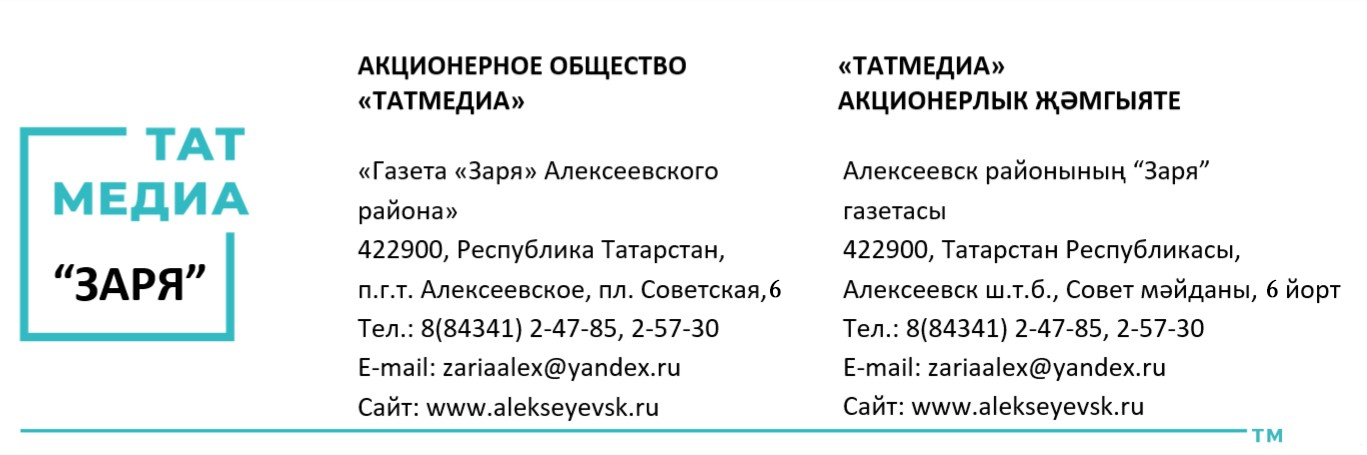 ПРАЙС-ЛИСТ на размещение предвыборной агитации за плату в печатном издании газеты «Заря»действие прайс листа на период проведения предвыборной агитации с 21.08.2021 до 00.00 по местному времени 17.09.2021 г.Цены указаны с НДС 20%.Аудитория «Зари» составляет более 15 000 человек - Более 5 000 тыс. человек читают «Зарю» еженедельно - Более 21 000 тыс. человек посещают сайт «Зари» ежемесячно - Более 20 000 тыс. человек состоят в официальных группах «Зари» во всех социальных сетях.Газета «Заря» География распространения: пгт. Алексеевское, Алексеевский районНаселение: 25 000 человек Тираж: 2 398 экз. Размер инвестиций: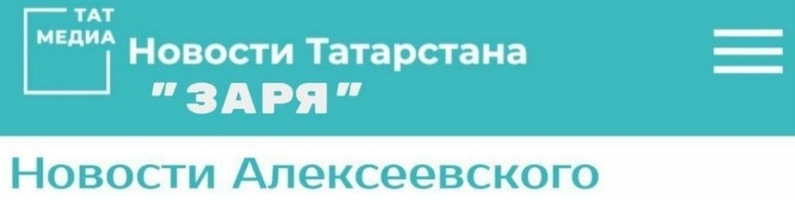 Дополнительные услуги, которые предоставляет редакция «Заря»: ЗАКАЖИТЕ ДОПОЛНИТЕЛЬНЫЕ УСЛУГИ (цены указаны с НДС 20 %):Дополнительные услуги:изготовления макета - 10%, услуги журналиста - 10%, фотографа - 15%. 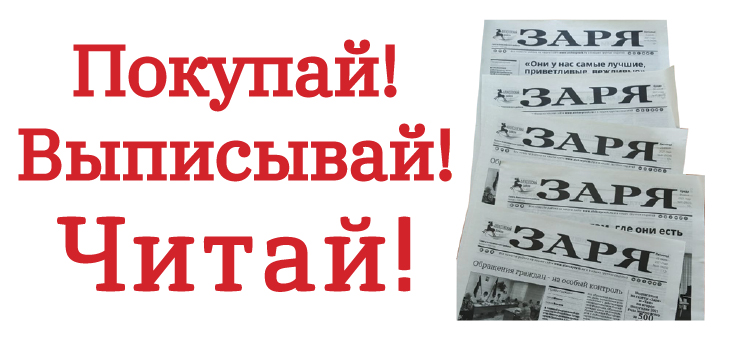 Телефон/факс рекламной службы: 8(84341) 2-47-85.WhatsApp 8-9393-91-64-09Е-mail: zariaalex@yandex.ruПРАЙС-ЛИСТна размещение предвыборной агитации за плату на сайте  http://alekseyevsk.ru/ и в социальных сетях «Заря»действие прайс листа на период проведения предвыборной агитации с 21.08.2021 до 00.00 по местному времени 17.09.2021 г.На нашем сайте вы найдете актуальную и достоверную информацию о новостях, событиях и людях Алексеевского района и Татарстана.
Каждый день мы размещаем интересные и полезные материалы для наших читателей.
Нам важно слышать ваше мнение и мы всегда открыты для обратной связи.

Как с нами связаться:
Почтовый адрес: 422900 РТ, пгт. Алексеевское, ул. площадь Советская, д.6Текст с фото (1500 знаков) – 1200 руб.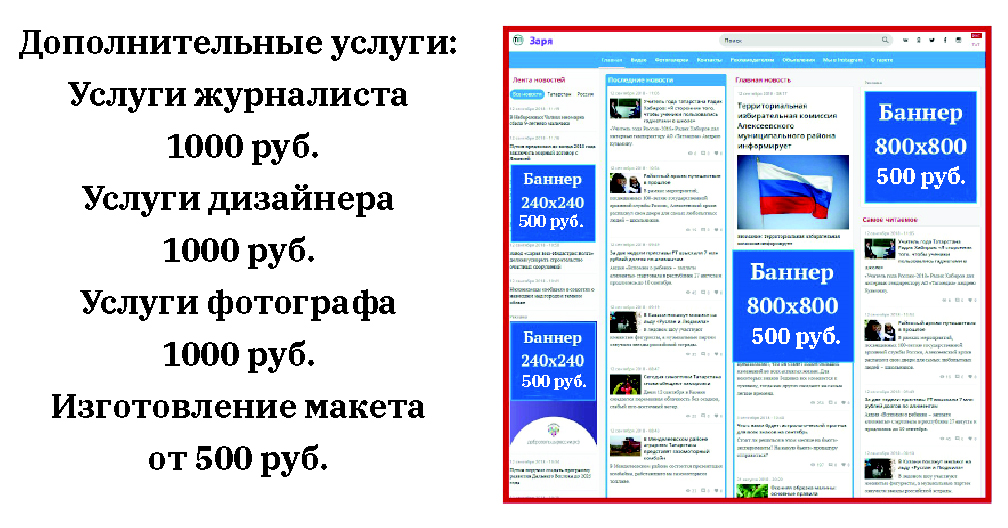 Объем1 кв. см.1                                    полоса         880 кв.см.255х345 мм1/2                    полосы 440 кв.см.255х172 мм1/3                полосы 293 кв.см.1/4                 полосы 220 кв.см.125х176 мм1/8            полосы  110 кв.см.82х134 мм1/16               полосы 55 кв.см.82х67 мм1/32 полосы 27,5 кв.см.40х68 ммСтоимость размещения (руб.)1201056005280035160264001320066003300